18,20 и 25 сентября  в школе состоялись линейки на тему «Осторожно! Опасность». 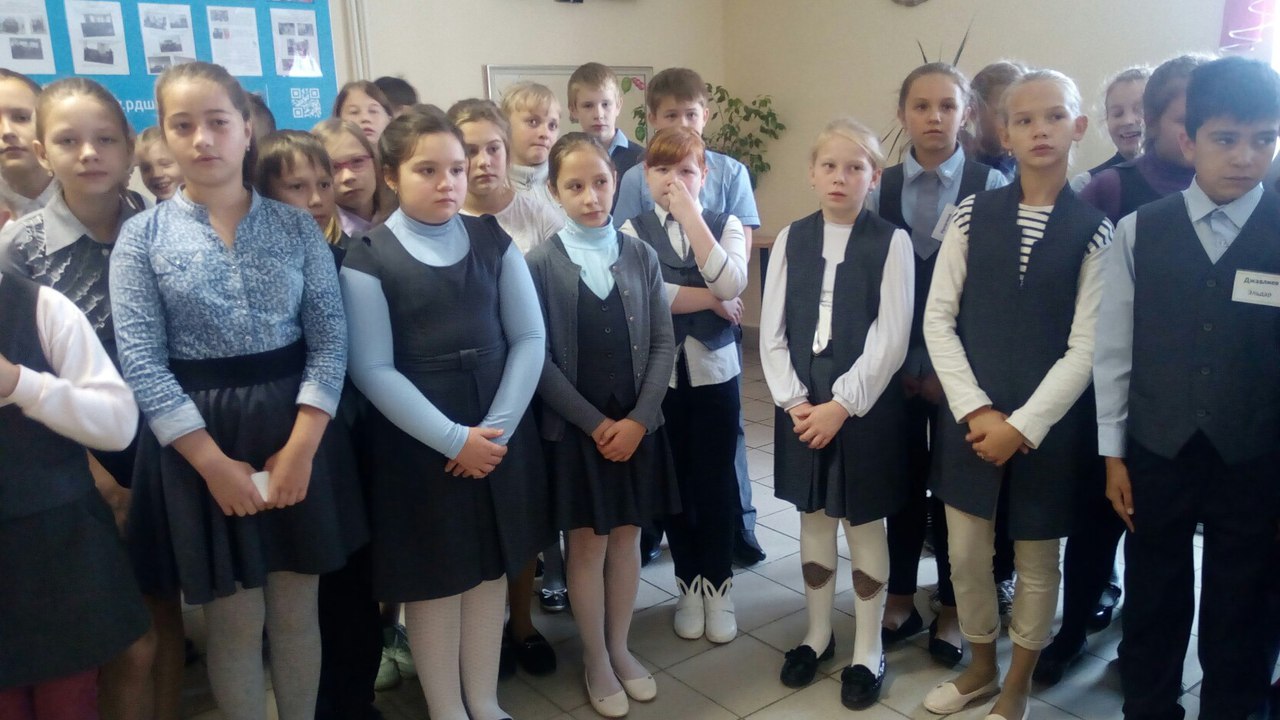 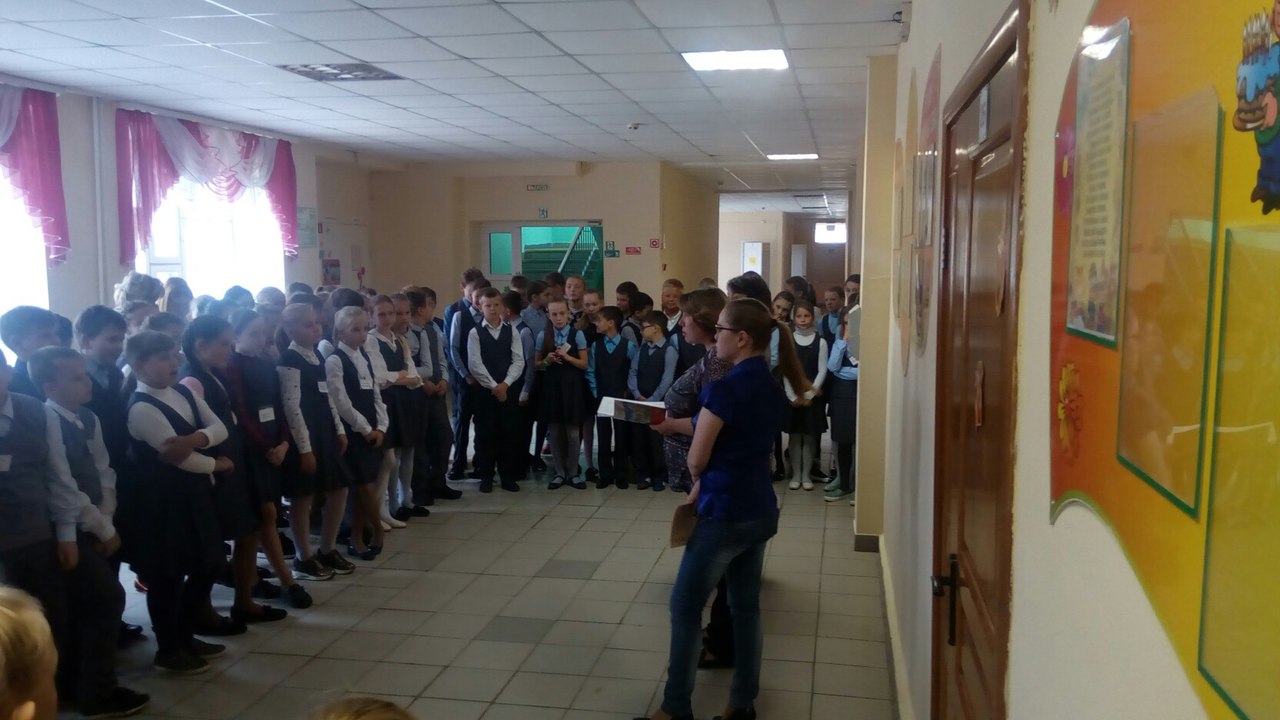 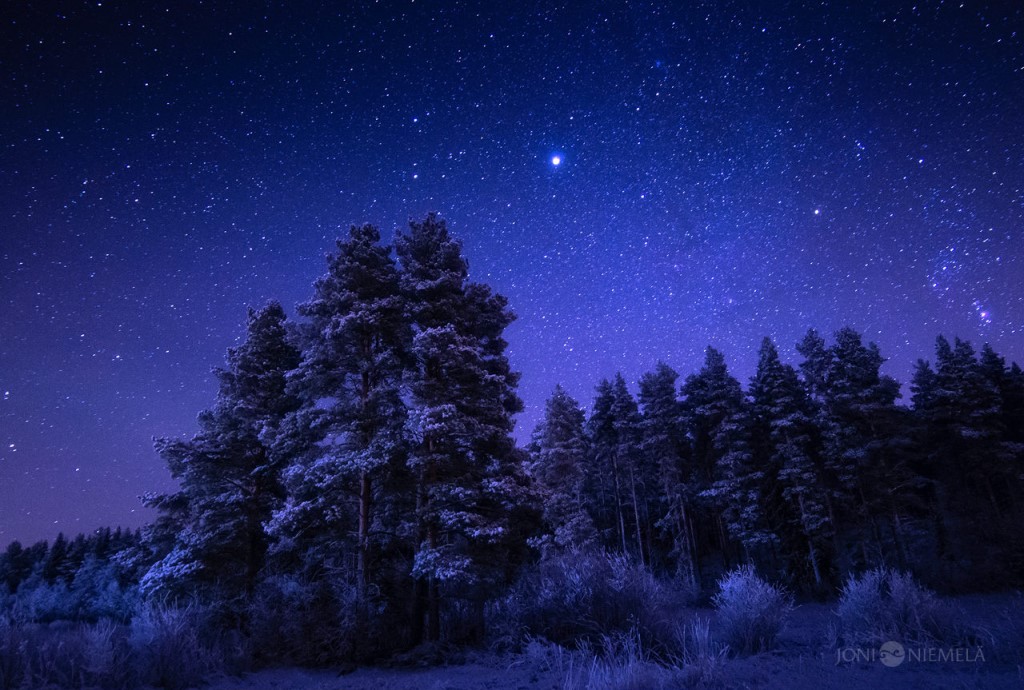 